       2017 Rosebud-Lott Cougar Classic        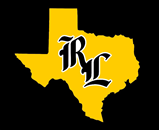 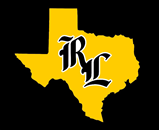 Tournament ScheduleTime Limit:  No new inning after 1hr and 40min. The last inning will be allowed to be completed.Tie Breaker:  Runners to 3rd,- 2nd,- 1st Thursday, February 23rd 9:30a		Moody v Jarrell11:45a		Moody v Wortham 2:00p		Jarrell v Holland 4:15p		Wortham v Snook 6:30p		R-L v SnookFriday, February 24th9:30a 		Rockdale v Mart11:45a		Axtell v Holland 2:00p		Mart v Snook 4:15p		Wortham v Holland 6:30p		R-L v MoodySaturday, February 25th 10:00a 	Mart v Jarrell			12:15p		Axtell v Rockdale 2:30p		Axtell v Jarrell 4:45p		R-L v RockdaleNote:  The team listed first on the schedule will occupy the 3rd base dugout.  Coaches will flip for Home or Visitor before the game.